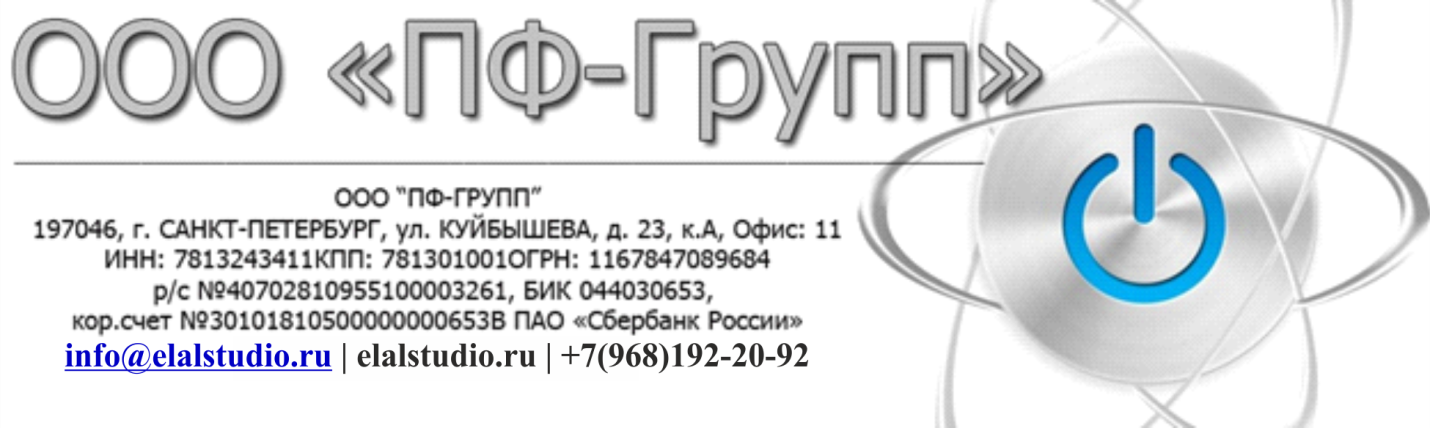 Прайс-лист на разработку сайтов и дополнительные услуги:№Наименование услугиКоличествоЦена, руб.ПримечаниеДизайн сайтаДизайн сайтаДизайн сайтаДизайн сайтаДизайн сайта1Дизайн сайта-визитки1От 4990В зависимости от пакета2Редизайн сайта на Nethouse15490В зависимости от пакета3Дизайн сайта-компании1От 5990В зависимости от пакета4Дизайн интернет-магазина1От 6990В зависимости от пакетаНастройка контекстной рекламыНастройка контекстной рекламыНастройка контекстной рекламыНастройка контекстной рекламыНастройка контекстной рекламы5Настройка контекстной рекламы в Яндекс150006Настройка контекстной рекламы в Гугл15000Работа с сайтомРабота с сайтомРабота с сайтомРабота с сайтомРабота с сайтом7Заполнение каталога товаров1От 30Цена указана за карточку товара8Логотип1От 5009Обучение работе с сайтом1От 1000При заказе сайта у нас бесплатно10SEO-аудит сайта1От  549011Аудит качества сайта1От 299012Текстовый аудит1От 299013Копирайтинг1От 300Цена указана за 1000 знаков14Установка Яндекс Кассы1200015Интеграция со СДЭК1200016Установка виджетов и приложений1От 5000 рублейДополнительные услугиДополнительные услугиДополнительные услугиДополнительные услугиДополнительные услуги17Открытие расчетного счета1БесплатноВ банке партнере18Консультация бухгалтера1От 50019Консультация юриста1От 50020Пакет документов для регистрации ООО160021Пакет документов для регистрации ИП140022Консультация по работе с сайтом1500